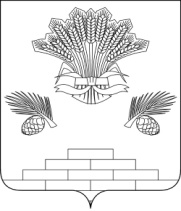 АДМИНИСТРАЦИЯ ЯШКИНСКОГО МУНИЦИПАЛЬНОГО ОКРУГАПОСТАНОВЛЕНИЕот «14» февраля 2023г. № 213-п       Яшкинский муниципальный округО передаче на праве оперативного управления муниципальному бюджетному общеобразовательному учреждению «Колмогоровская средняя общеобразовательная школа Яшкинского муниципального округа» муниципального имущества	Руководствуясь статьями 215, 296 и 299 Гражданского Кодекса Российской Федерации, Положением «О порядке управления и распоряжения муниципальной собственностью Яшкинского муниципального района», утвержденного решением Яшкинского районного Совета народных депутатов  от 25.03.2011 № 271-р, Уставом Яшкинского муниципального округа, администрация Яшкинского муниципального округа постановляет:		1. Передать на праве оперативного управления муниципальному бюджетному общеобразовательному учреждению «Колмогоровская средняя общеобразова-тельная школа Яшкинского муниципального округа» муниципальное имущество согласно приложению к настоящему постановлению. 		2. Передачу вышеуказанного имущества оформить актом приема-передачи. 3. Контроль за исполнением настоящего постановления возложить на и.о. начальника МКУ «Управление имущественных отношений» - заместителя   главы Яшкинского муниципального округа М.А. Коледенко.   		4. Настоящее постановление вступает в силу с момента подписания.Глава Яшкинскогомуниципального  округа                                                                Е.М. Курапов                                                                                                         Приложениек постановлению администрации Яшкинского муниципального округа от «14» февраля 2023  №  213-п Перечень муниципального имущества, передаваемого в оперативное управление МБОУ «Колмогоровская СОШ»  И.о. начальника МКУ «Управление имущественных  отношений» - заместителя главы Яшкинского  муниципального округа                                                                        М.А. КоледенкоНаименование имущества Коли-чество,экз.Первоначальная/остаточная стоимость имущества,на 30.09.2022, руб.Сервер1600 201/600 201Ноутбук171 121 218/1 121 218Всего181 721 419/1 721 419